12.04.24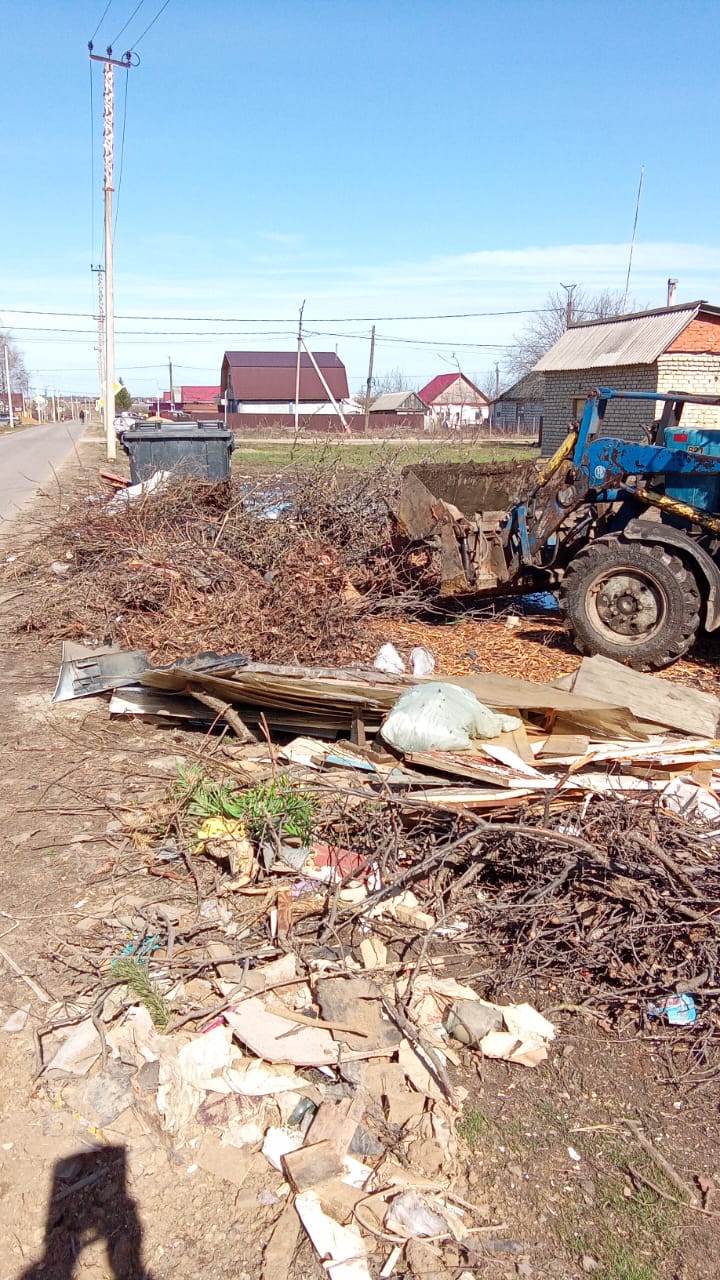 Вывоз мусора ул. Куйбышева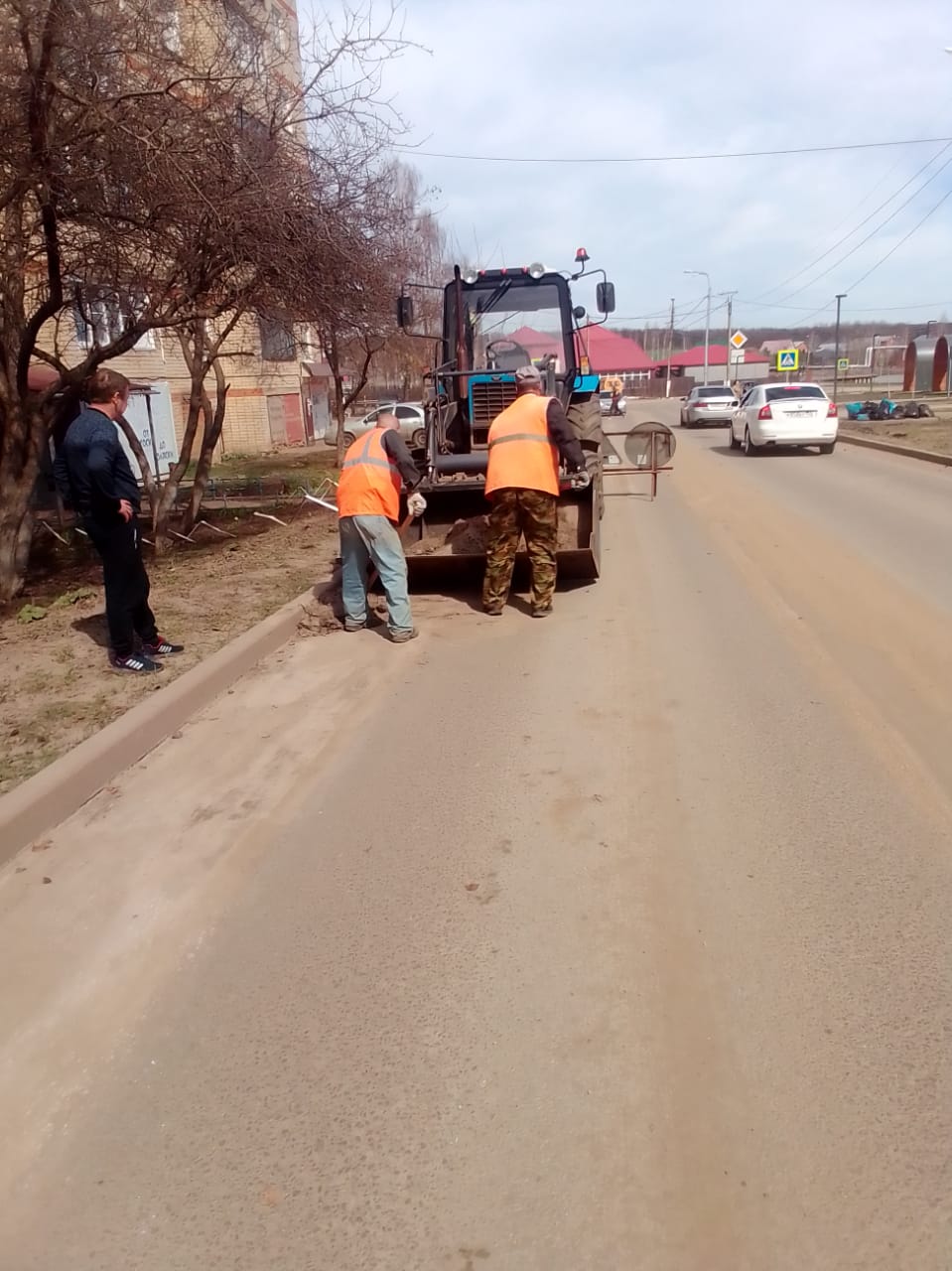 Вывоз смета и грязи ул. Бульвар Горшкова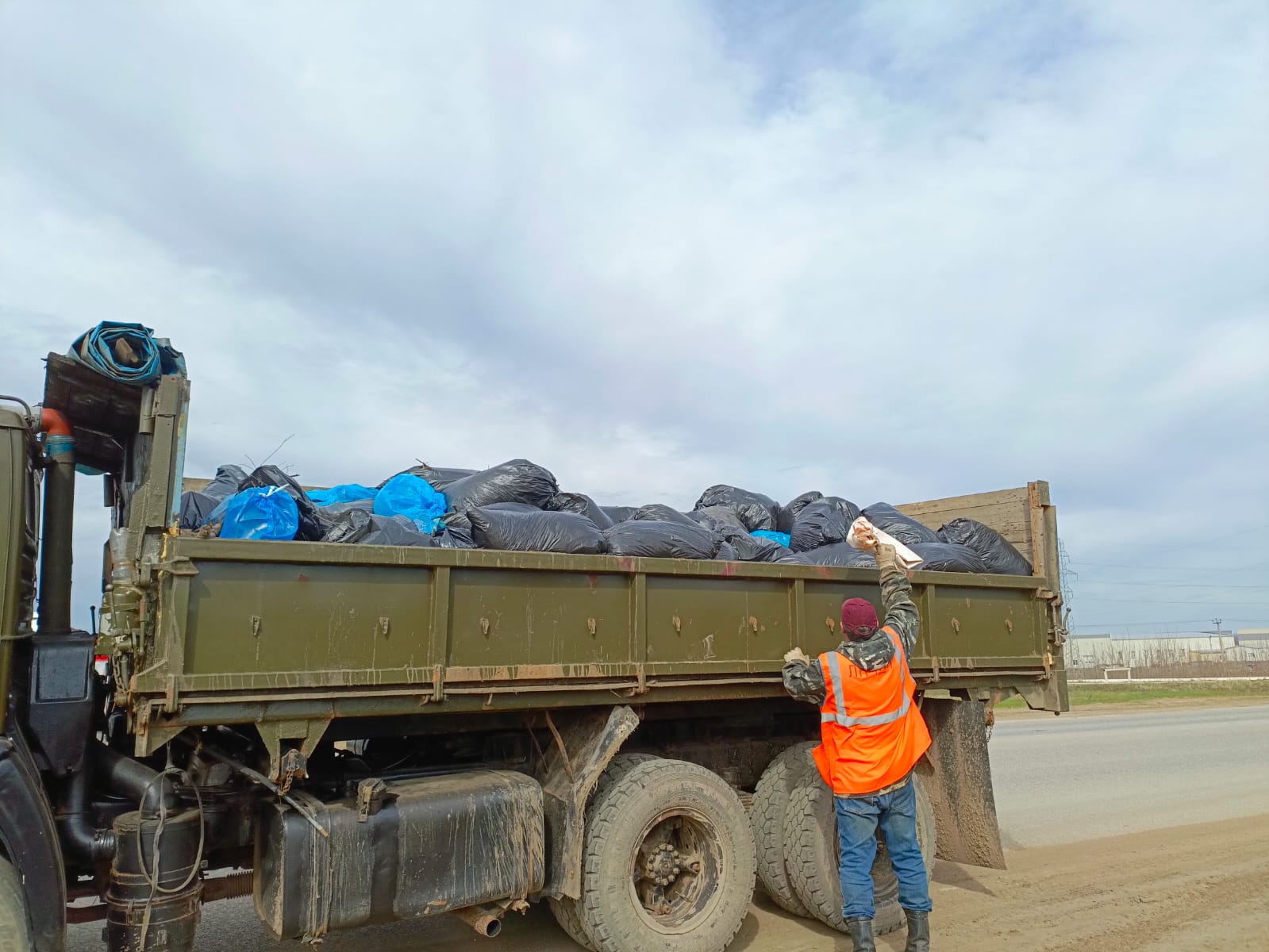 Вывоз мусора от " Стеллы"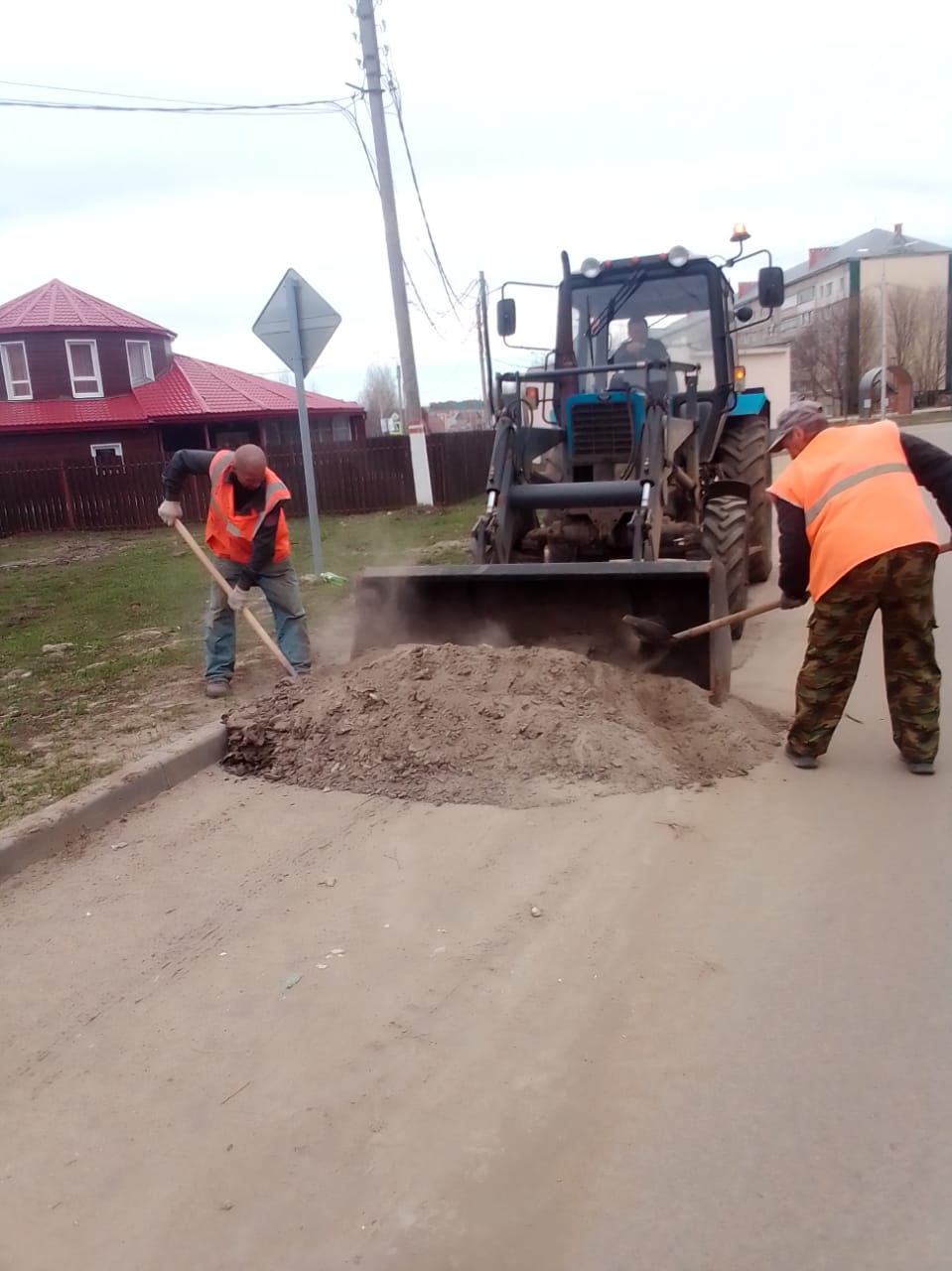 Уборка смета и грязи ул. Юрасова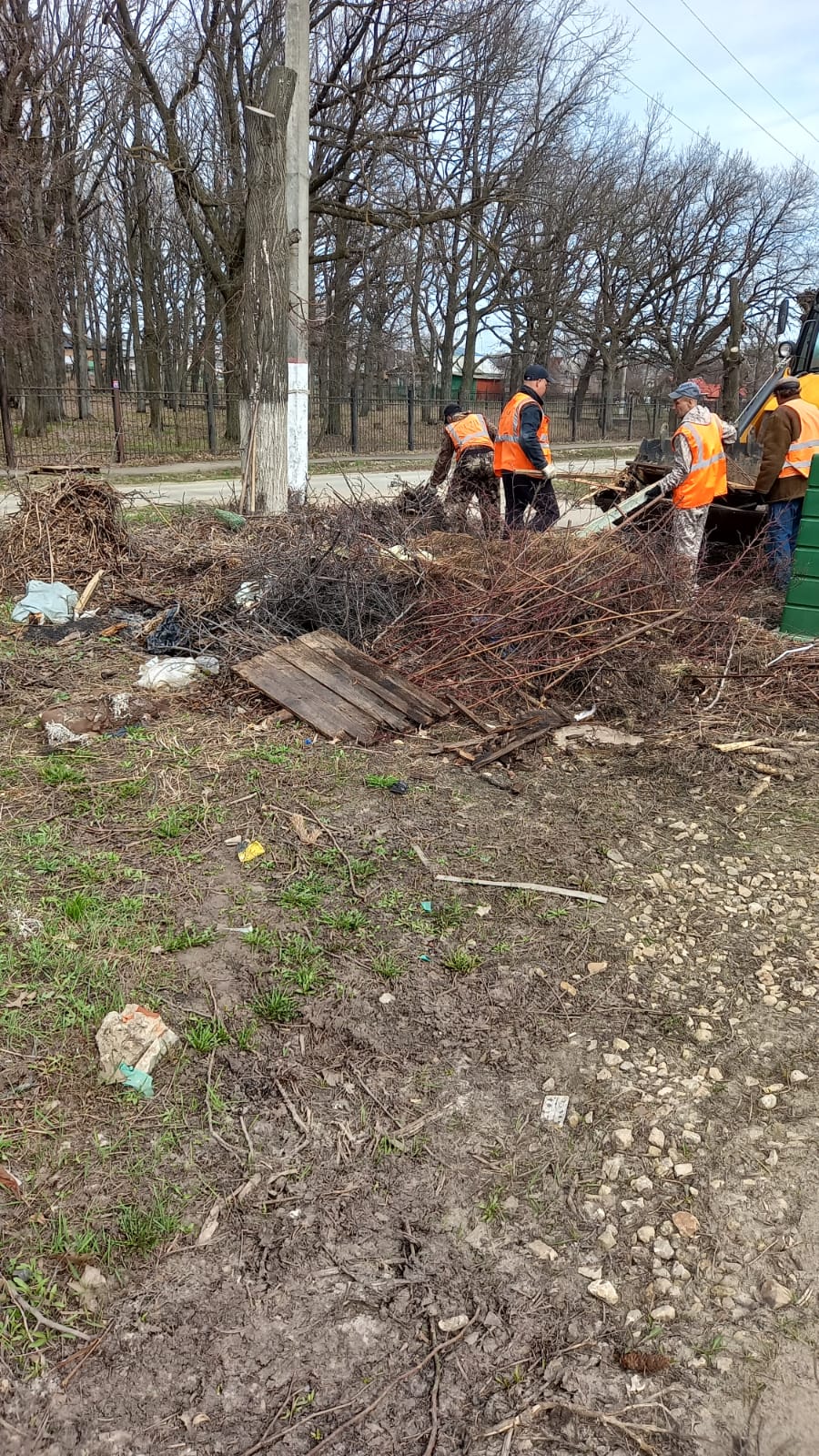 Уборка веток ул. Терешковой